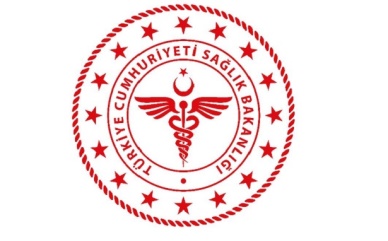 T.C.
ŞEREFLİKOÇHİSAR KAYMAKAMLIĞI
İlçe Umumi Hıfzıssıhha KuruluKarar Tarihi       : 19/03/2021Karar No             : 2021/2GÜNDEMİlçemizde bulunan öğrenci yurtlarında tespit edilen Covid 19 vaka ve temaslıları ile ilgili sürecin değerlendirilmesi. KARARİlçemizde bulunan Yavuz Sultan Selim Fen Lisesi yerleşkesinde bulunan yurtlarda çıkan pozitif Covid 19 vakaları sonrası alınacak tedbirlerin İlçe Sağlık Müdürlüğü ve İlçe Milli Eğitim Müdürlüğü Koordinasyonunda yürütülmesine, bu kapsamda ilgili Müdürlüklerce gerekli tedbirlerin alınmasına karar verilmiştir.BaşkanZafer ENGİNKaymakamÜyeMemiş ÇELİKŞereflikoçhisar Belediye BaşkanıÜyeUzm.Dr.Hüseyin KESKİNİlçe Sağlık MüdürüÜyeUzm.Dr.Hüseyin KESKİNİlçe Sağlık MüdürüÜyeUzm.Dr.Murat ÖZCANŞereflikoçhisar Devlet Hastanesi BaşhekimiÜyeErcan ÇEVİKŞereflikoçhisar İlçe Tarım ve Orman Müdür V.ÜyeÖ.Özer DEMİRCİSerbest EczacıÜyeÖ.Özer DEMİRCİSerbest Eczacı